Познавательно-творческий проект «Разноцветная неделя» во 2-й младшей группе.Неплюева Наталья Николаевна  
Познавательно-творческий проект «Разноцветная неделя» во 2-й младшей группе.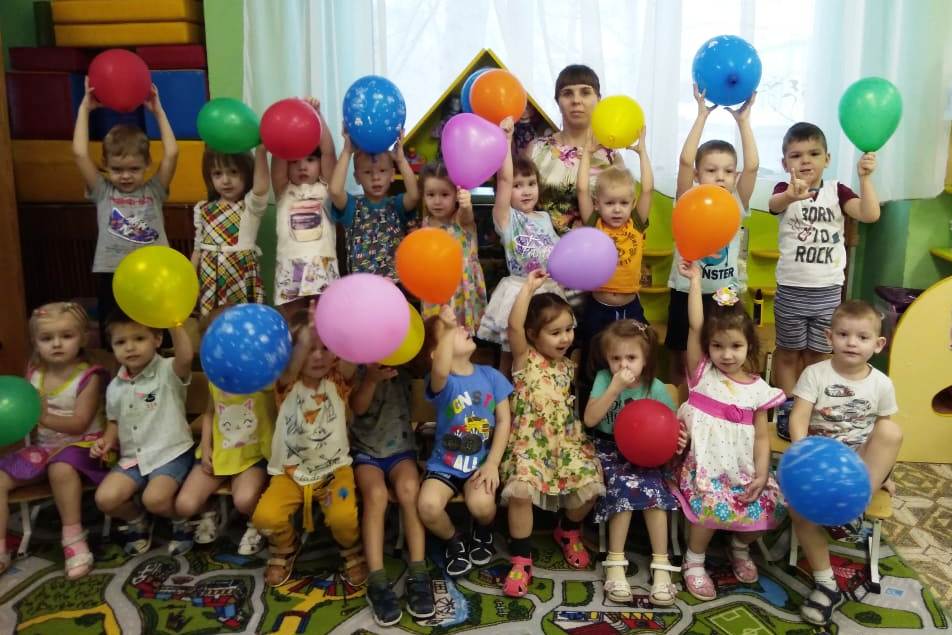 Актуальность. Главным признаком предмета для ребёнка – дошкольника является цвет. Цвет воздействует на эмоциональную сферу ребенка, участвует в процессе художественной деятельности, формирует художественный вкус. Знакомство с цветом помогает ему полнее и тоньше воспринимать предметы и явления окружающего мира, развивает наблюдение, мышление, обогащает речь.В связи с этим чувство красоты цвета и вообще вкус к цвету можно и необходимо воспитывать.Цель проекта:Усвоение детьми сенсорных эталонов цвета, формирование способов обследования цветовых свойств предметов, развитие аналитического восприятия цвета.Задачи проекта:• Закрепление у детей знания основных цветов, умения различать их;• Находить предметы заданного цвета в окружающем мире.• Упражнять в сопоставлении предметов и их изображений по цвету,• Обучать действиям с цветом по словесной инструкции,• Тренировать в нахождении лишнего предмета по цвету• Развивать цветовое восприятие, внимание, наблюдательность• Развивать речь и словарный запас детей.Участники проекта:дети 2-й младшей группы, родители воспитанников, воспитатель группы.Этапы работы над проектом:Подготовительный этап. Определение темы проекта.Формулировка цели и определение задач.Подбор материалов по теме проекта.Составление плана основного этапа проекта.Основной этап. Каждый день недели соответствует определенному цвету. Для поднятия эмоционального настроения каждого из детей предлагается одеться в цвет дня, и принести в детский сад предмет или игрушку этого цвета, а помещения детского сада украшается соответствующего цвета шарами. Деятельность детей в группе также подчинена определенному цвету.Понедельник — красный цвет.Вторник – желтый цвет.Среда – зеленый цвет.Четверг – синий цвет.Пятница – разноцветный день.Заключительный этап. Оформление материала о проекте в родительском уголке. Составление презентации проекта.Отчёт по проектной деятельности:- В процессе разнообразных дидактических игр дети учились выделять цвет предметов и группировать их по сходству в цвете.- Проект дал большой толчок для развития детского творчества и воображения, повысился уровень связной речи.- Возросла детская симпатия, сплотился коллектив группы.- Дети получили психологическую разгрузку, снятие эмоционального напряжения.- Родители были вовлечены в педагогический процесс, повысилась заинтересованность в сотрудничестве с ДОУ.В заключении хочется отметить, что все поставленные задачи успешно решены, дети и родители приняли активное участие в реализации проекта. Понедельник – Красный деньУ нас секретов нет самый лучший красны цвет.1. Игровая деятельность:• Дидактические игры: «Давайте познакомимся – Я Красный», «Цветные предметы», "Найди и назови все красное";• Подвижные игры: «Красная ленточка»Цель: учить детей бегать врассыпную, не наталкиваясь друг на друга, действовать по сигналу быстро. Развивать ориентировку в пространстве, умение менять направление.• Упражнения на дыхание: «Красный шарик»Цель: развивать речевое дыхание, формировать умение делать плавный и длительный выдох.• Упражнение на развитие мелкой моторики рук.2. Беседы.«Что бывает красным?»,Решение проблемной ситуации.«Что будет, если не станет красного цвета?»3. Коммуникация.• Творческое рассказывание: "Красная сказка";• Заучивание стихотворения С. Михалкова «Если свет зажёгся красный, Значит двигаться опасно».• Просмотр мультфильма «Красная шапочка» ;• Просмотр презентаций:• Отгадывание «красных» загадок;4. Художественное творчество:ИЗО «Красные ладошки» Вторник – Желтый день Вторник – Желтый деньЖёлтый — самый яркий цвет!Словно солнце, первоцвет,Ярко-жёлтая кувшинка,А в ромашке — серединкаВ. Черняева.1. Игровая деятельность:• Дидактические игры: «Давайте познакомимся – Я Оранжевый, Желтый», "Найди и назови все желтое", «Найди желтый цвет на одежде друга»;• Подвижные игры: «Попади в корзину» – поднимать и бросать мяч двумя руками в корзину, развивать координацию движений.Оборудование: корзина желтого цвета и мячи желтого цвета.• Упражнения на дыхание: «Бабочка» - развивать речевое дыхание, формировать умение делать плавный и длительный выдох. Оборудование: бабочки, цветы желтого цвета (по количеству детей).2. Познавательная деятельность:• Формирование целостной картины мира: «Кому нужен желтый цвет?».• ФЭМП: дидактическая игра «Сложи узор» - желтый коврик, «Внутри, снаружи» с использованием желтых предметов;3. Коммуникация.• Рассказывание-игра "Желтая сказка".• Чтение «Сказочка про ясное Солнышко» Тамара Маршалова• Просмотр мультфильма «Кисточка Петти – желтый цвет»• Рассматривание иллюстраций «Что какого цвета?»• Отгадывание «желтых» загадок;4. Конструктивная игра «Желтый городок»Цель: закреплять навык построек из кирпичиков, кубиков, пластин разных по величине, формировать умение общаться и помогать в процессе обыгрывания построек, способствовать усвоению слов-названий для обозначения строительных деталей.5. Художественное творчество:Аппликация «Солнышко».Среда – Зеленый деньЦвет зеленый огородный Он весною самый модный1. Игровая деятельность:Дидактические игры: «Давайте познакомимся – Я Зеленый», "Найди и назови все зеленое"Подвижные игры: «Зеленые мячики».Цель игры: упражнять ребенка в бросании мяча вдаль двумя руками, сбивая кегли.Оборудование: зеленые мячи, кегли. Упражнение на развитие мелкой моторики рук: пальчиковая гимнастика «Дерево» (У дерева ствол, на стволе много веток, А листья на ветках зеленого цвета).2. Познавательная деятельность:Формирование целостной картины мира: «В мире зеленого цвета»Цель: учить детей называть основные цвета спектра. Продолжать знакомить с геометрической формой - круг; пространственными отношениями: выше, ниже.ФЭМП: «Посчитай зеленые игрушки», «Маленькие и большие елочки»3. Беседы.«Любимое комнатное растение».Цель: формирование представлений о роли комнатных растений в жизни человека.4. Коммуникация.Творческое рассказывание: Рассказывание "Зеленой" сказки с элементами театрализации. Заучивание стихотворения: М. Янушкевич «Зеленая травка, зеленый листок».Просмотр мультфильма: «Кисточка Петти – зеленый цвет»Просмотр презентаций: «Зелёная планета».Чтение стихотворений: «Зелёные стихи» С. Чёрного.Отгадывание «зеленых» загадок;5. Художественное творчествоЛепка «Овощи-огурчики»Цель: Познакомить детей с овощами, уточнить их название, цвет, форму, величину.Развивать активный словарь детей по теме «Овощи».Учить лепить овал.Развивать память, чувство ритма, мелкую моторику кистей рук, координацию движений.Четверг – Синий деньА небесную лазурь,Море после хмурых бурьГолубой подарит цвет.Бесподобен с ним рассвет.И искриться в Новый годГолубея снег и лёдЕ. Горева.1. Игровая деятельность:Дидактические игры: "Найди и назови все голубое", «Давайте познакомимся – Я Голубой, Синий», «Каждый предмет на свое место», «Раз, два, три, четыре, пять будем куклам помогать».Подвижные игры: «За голубой», «Иди по голубой дорожке, найдешь голубые сапожки».Упражнение на развитие мелкой моторики рук: «Мячики суджок»2. Познавательная деятельность:Формирование целостной картины мира: «Волшебница Вода».Цель: формирование познавательной активности.ФЭМП: Игра «Привет с планеты Счетоводов», «В какой руке сколько?».3. Беседы: «Природа цвета и цвет природы», «Где можно встретить воду».4. Решение проблемной ситуации. «Что обозначено на глобусе голубым цветом?»5. Коммуникация.Заучивание стихотворения Ю. Прокопьева «В небе ярко-голубом»Чтение рассказа «Письмо от Незнайки», «Сказка про цвета».Просмотр мультфильмаПросмотр презентаций: «Голубая планета»Чтение стихотворений: А. Маркова «В какой из многочисленных цветов. Окрашено всё небо над тобою?» Отгадывание «синих» загадок;6. Художественное творчество:• Рисование «Волны».Цели: Учить узнавать и называть голубой цвет.Пятница – Разноцветный деньПодарить решила маме. Я старалась, рисовалаЧетырьмя карандашами. Но сначала я на красныйСлишком сильно нажимала,А потом, за красным сразуФиолетовый сломала,А потом сломался синий,И оранжевый сломала. Все равно портрет красивый,Потому что это - мама!Петр Синявский.1. Игровая деятельность:Дидактические игры: «Соберем букеты для Гномиков», «Сложи узор».Цель: закреплять умение группировать предметы по цвету.Оборудование: Гномики (желтый, красный, зеленый, синий, цветы (желтые, красные, зеленые, синие).Подвижные игры: «Разноцветная карусель»Цель: развивать умение быстро бегать, не наталкиваясь друг на друга. Упражнение на развитие мелкой моторики рук: «Радуга- дуга»2. Познавательная деятельность:Формирование целостной картины мира:3. Труд.«Разноцветная уборка»Цель: развивать умение группировать предмету по цвету.Оборудование: корзины (желтого, красного, зеленого, синего цветов, разноцветные игрушки.4. Коммуникация.• Заучивание стихотворения «Цветной дождик»Цель: познакомить с содержанием стихотворения, поощрять попытки выполнять движения по тексту; учить договаривать слова, фразы.Чтение рассказа «Разноцветная сказка» С. Я. Маршак;Просмотр мультфильма В. Катаев «Цветик-семицветик», «Запутанные истории».Просмотр презентаций:Чтение стихотворения «Разноцветный подарок» Петр Синявский. Отгадывание «разноцветных» загадок;Итоговое мероприятие: домашнее задание сделать «Цветик семицветик» с родителями.Суббота – цвет оранжевыйЦвет оранжевый без сомнения нам поднимет настроение.Воскресенье фиолетовый цветРодители закрепляют дома с детьми и делают «Цвети семицветик»Завершение проекта:проявление фантазии, индивидуальности и оригинальности каждого ребёнка;психологическая разгрузка, снятие эмоционального напряжения у детей;вовлечение родителей в педагогический процесс, укрепление заинтересованности в сотрудничестве с ДОУ;представление и популяризация проекта;создание портфолио проекта.Понедельник  - Красный деньПодвижная игра: «Красная ленточка»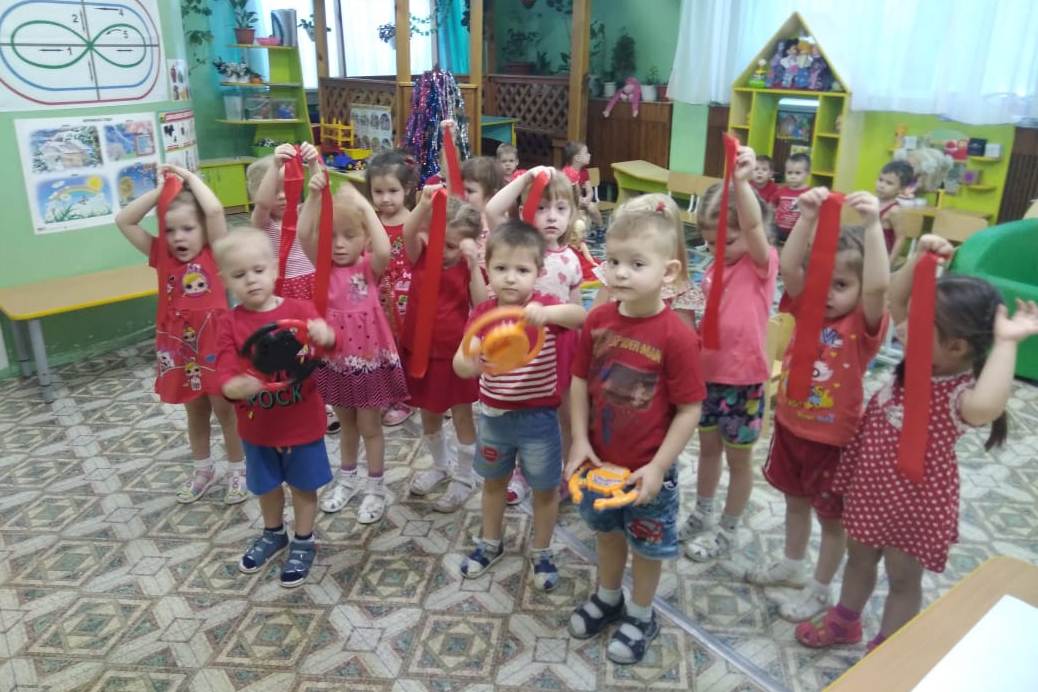 Упражнение на дыхание: «Красный шарик»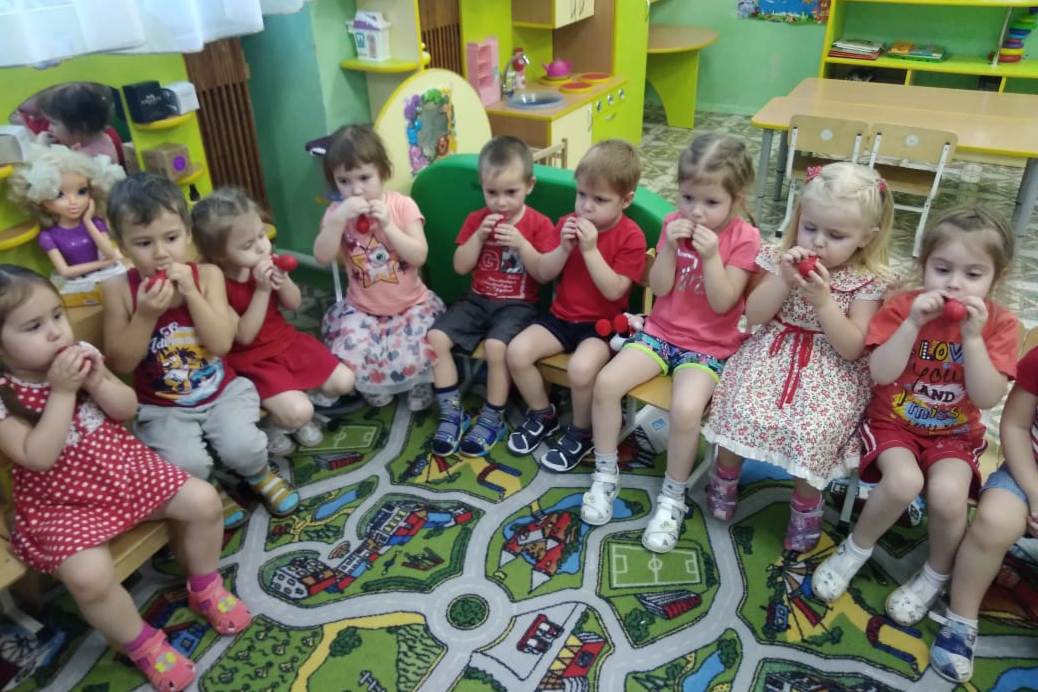 Художественное творчество: «Красные ладошки» 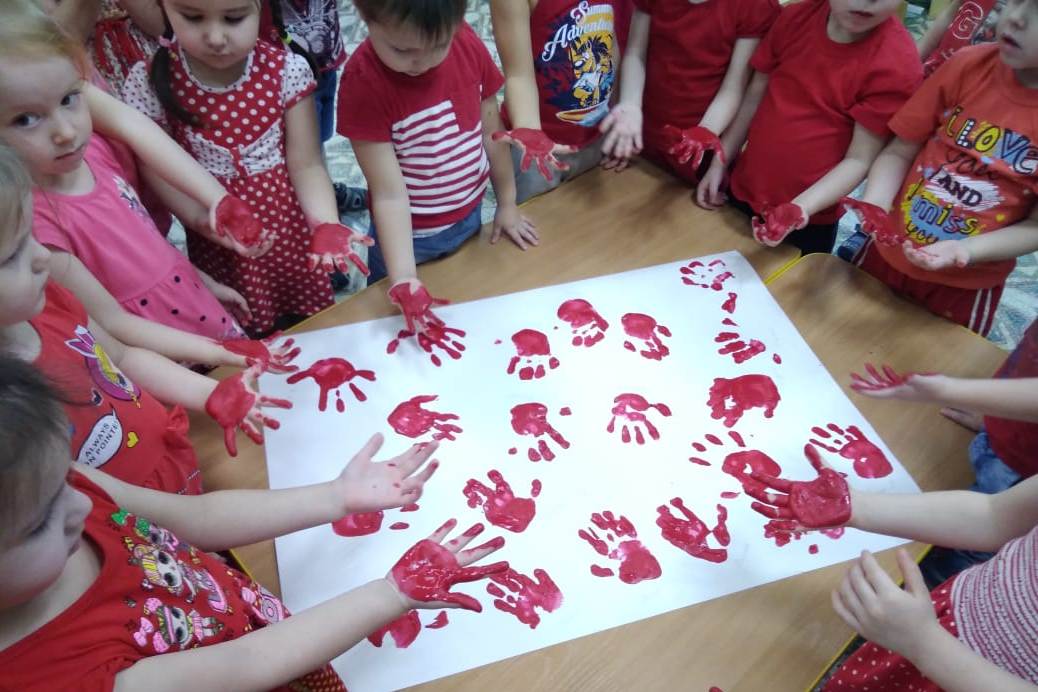 Мы в красном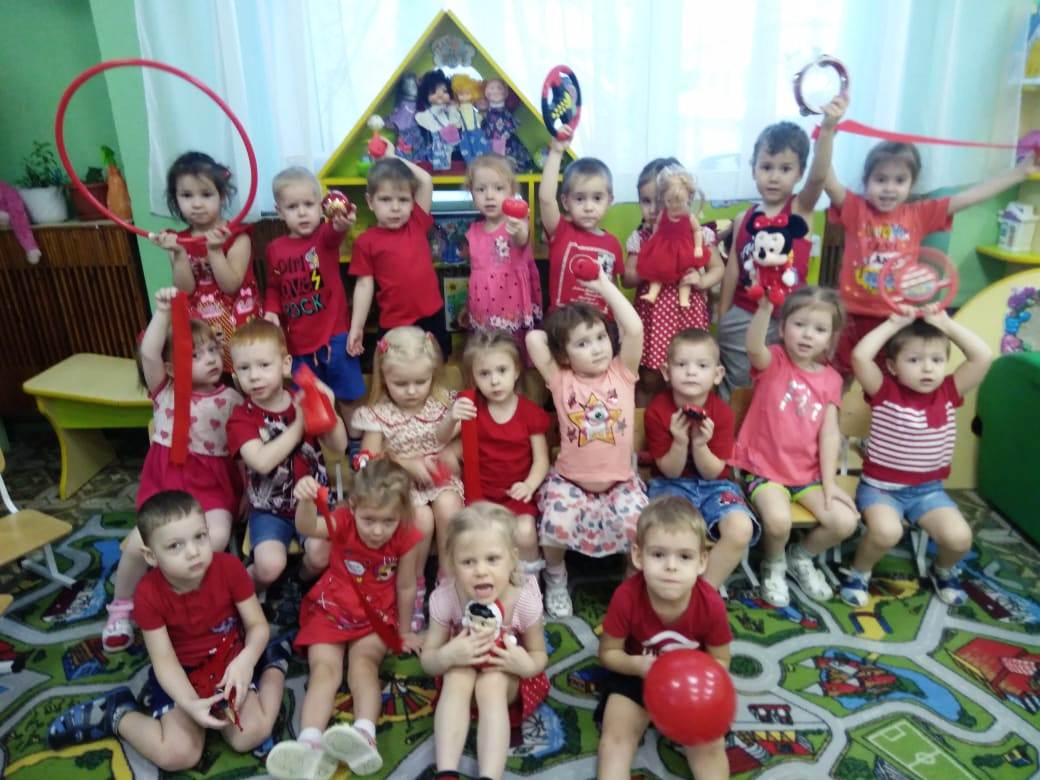 Вторник – Желтый деньПодвижная игра: «Попади в корзину»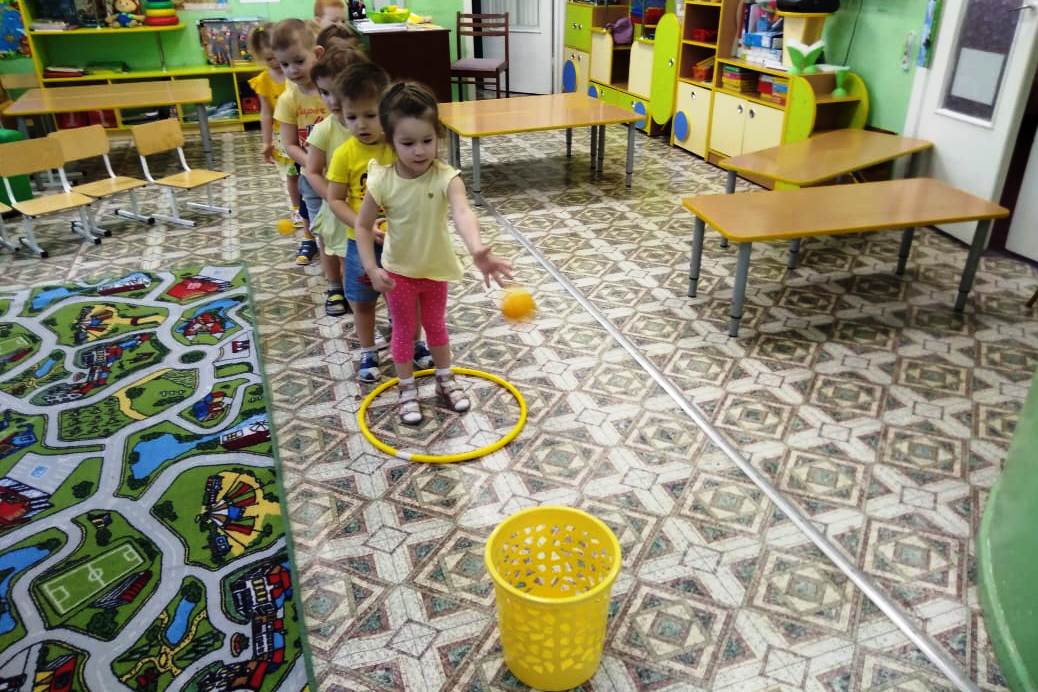 Упражнение на дыхание «Бабочка»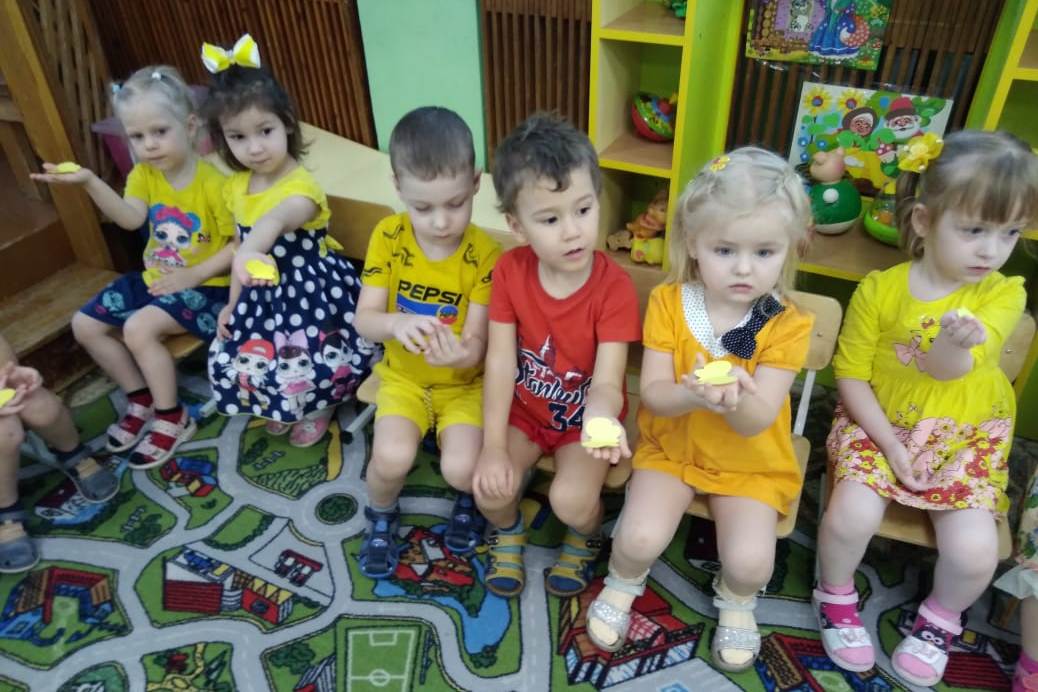 Дидактическая игра: «Сложи узор» - желтый коврик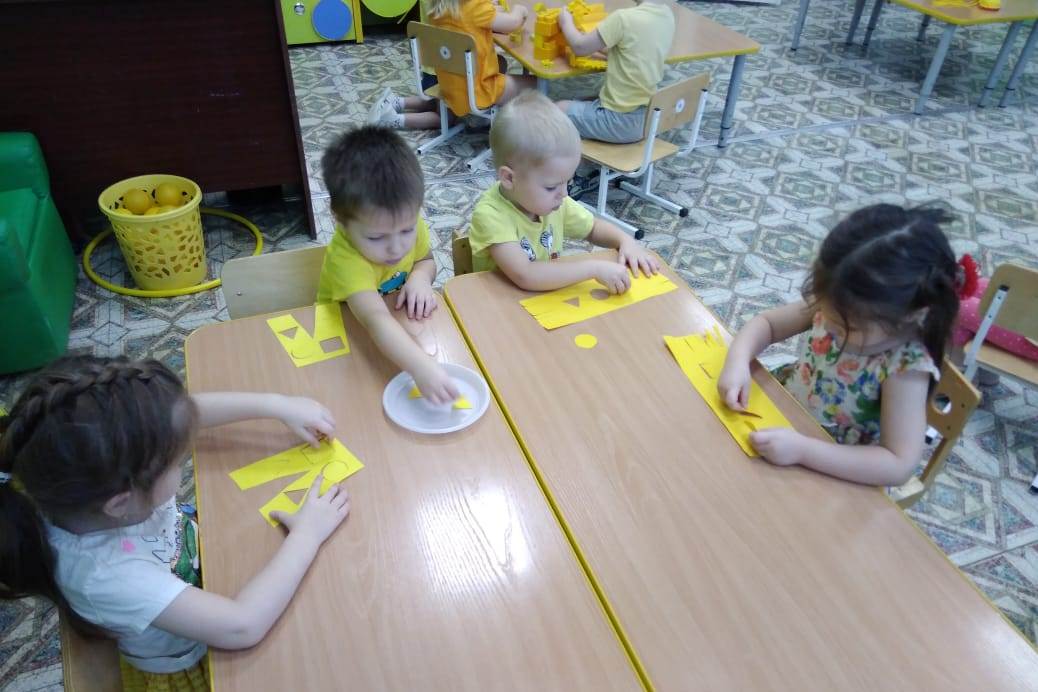 Конструктивная игра: «Желтый городок»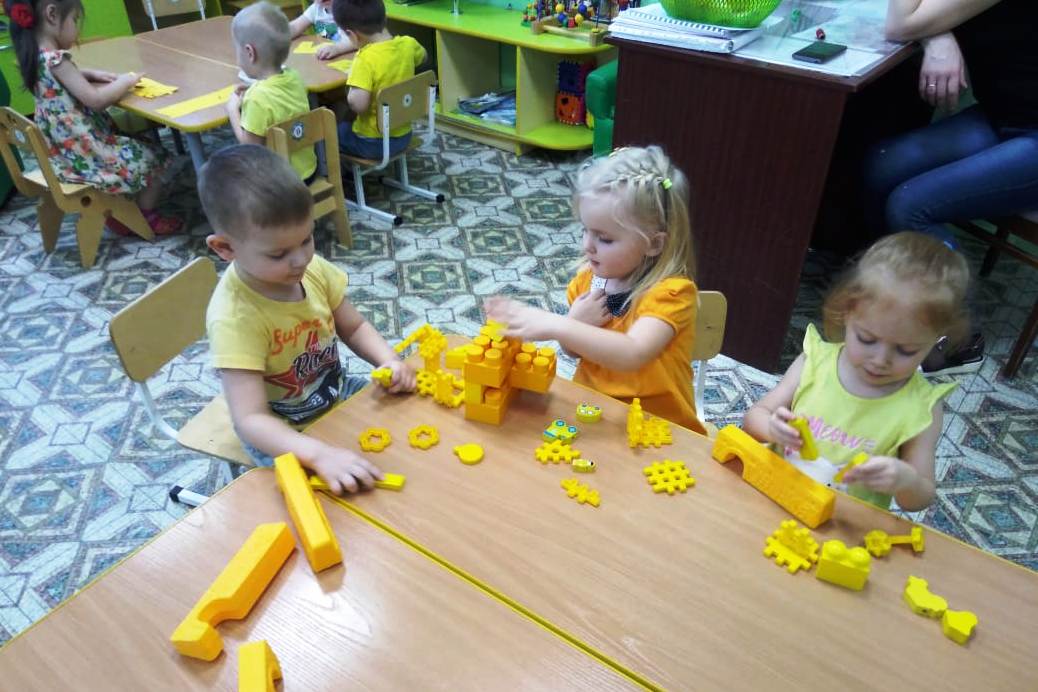 Аппликация: «Солнышко»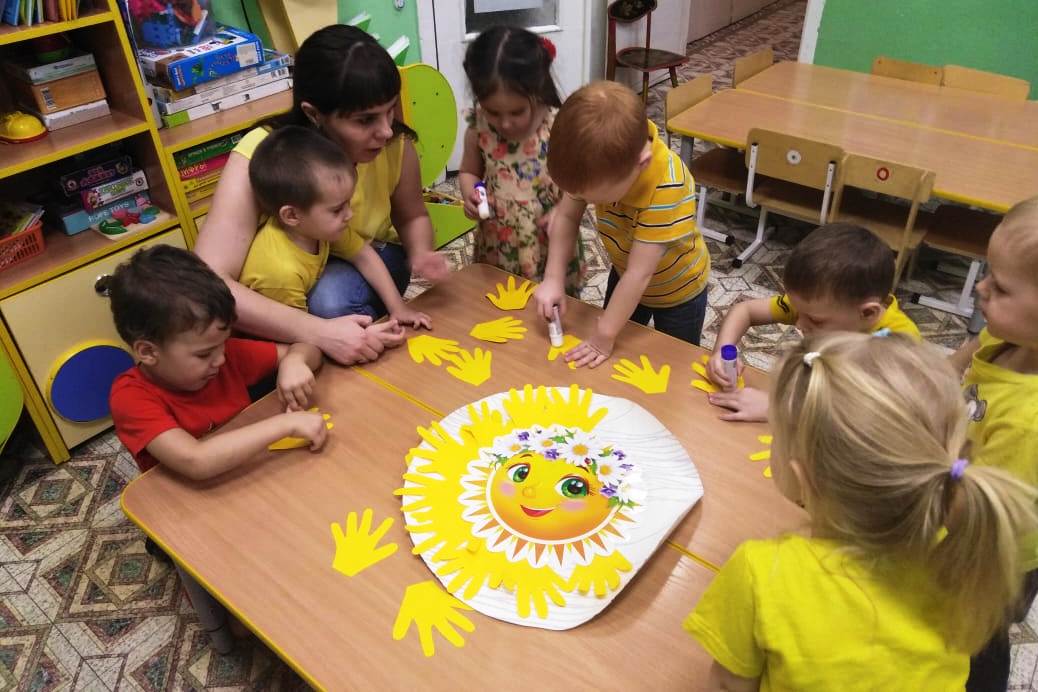 Мы в желтом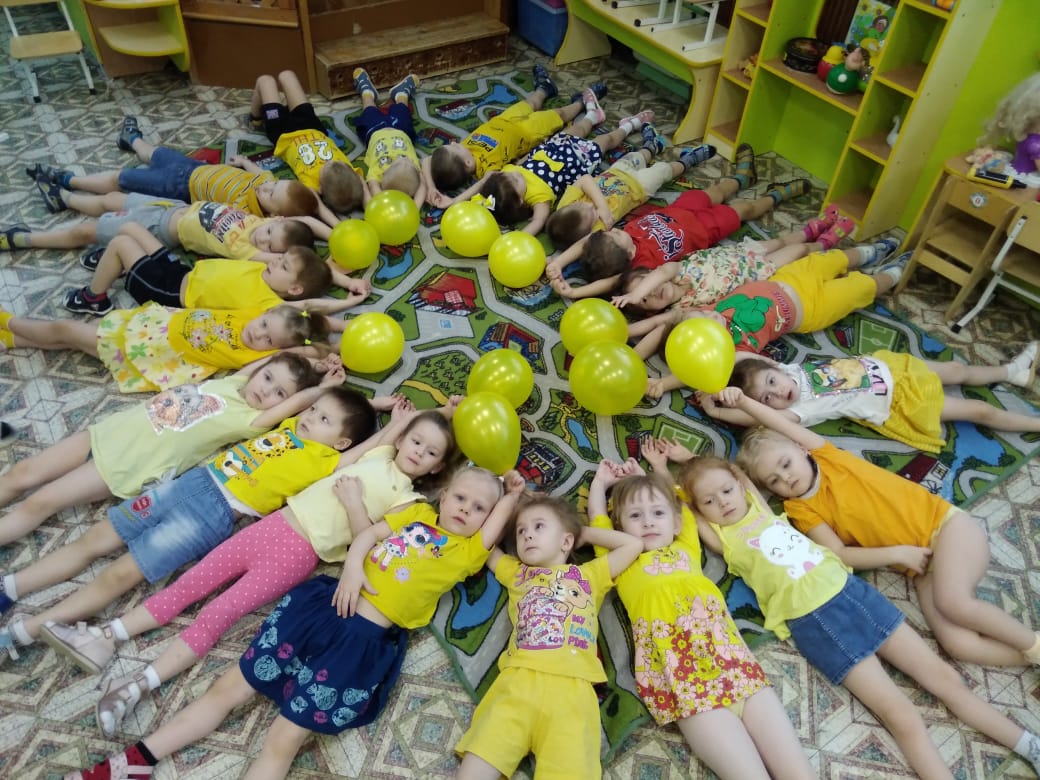 Среда – Зеленый деньПодвижная игра: «Зеленые мячики»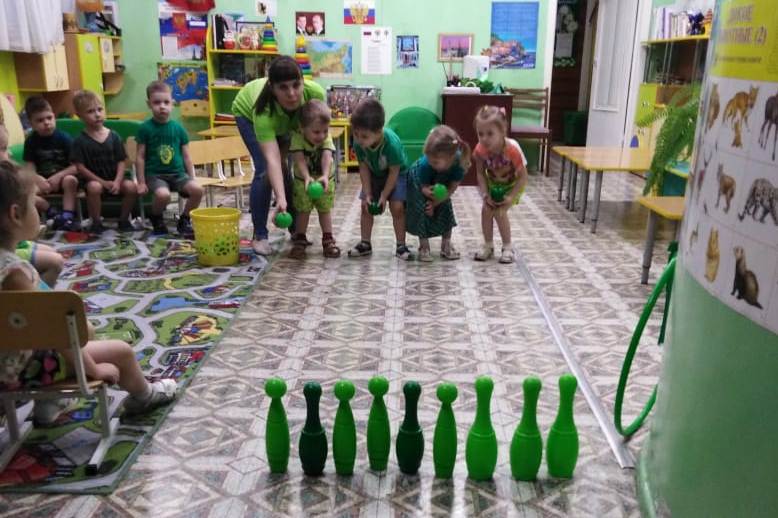 В мире зеленого цвета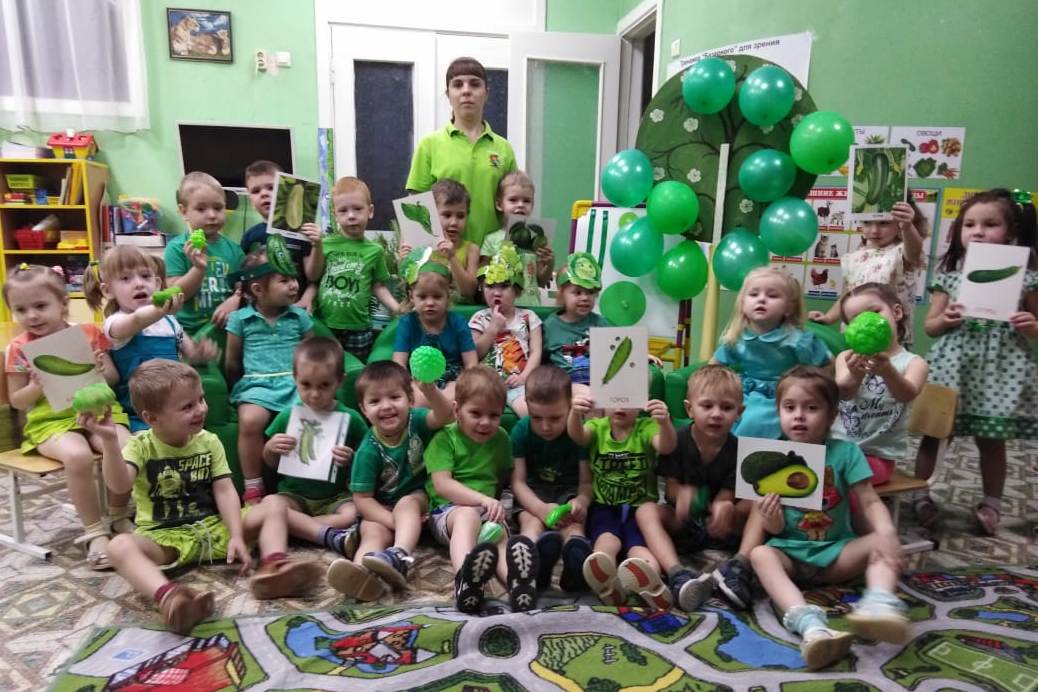 Посчитай зеленые геометрические формы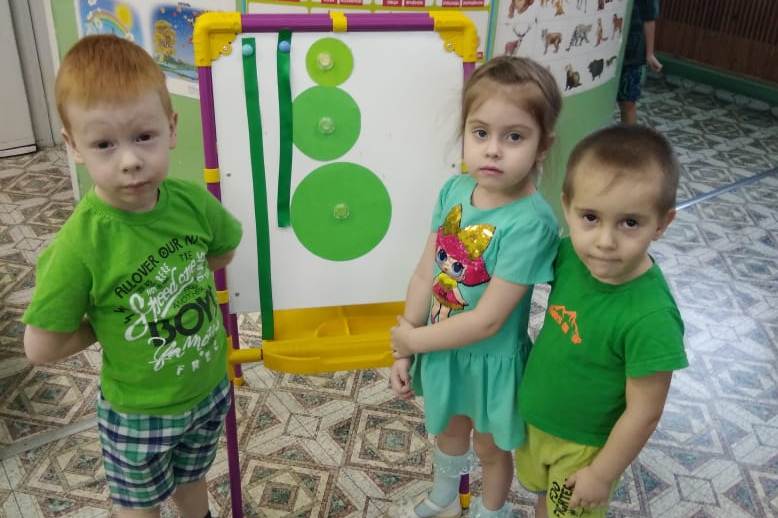 Любимое комнатное растение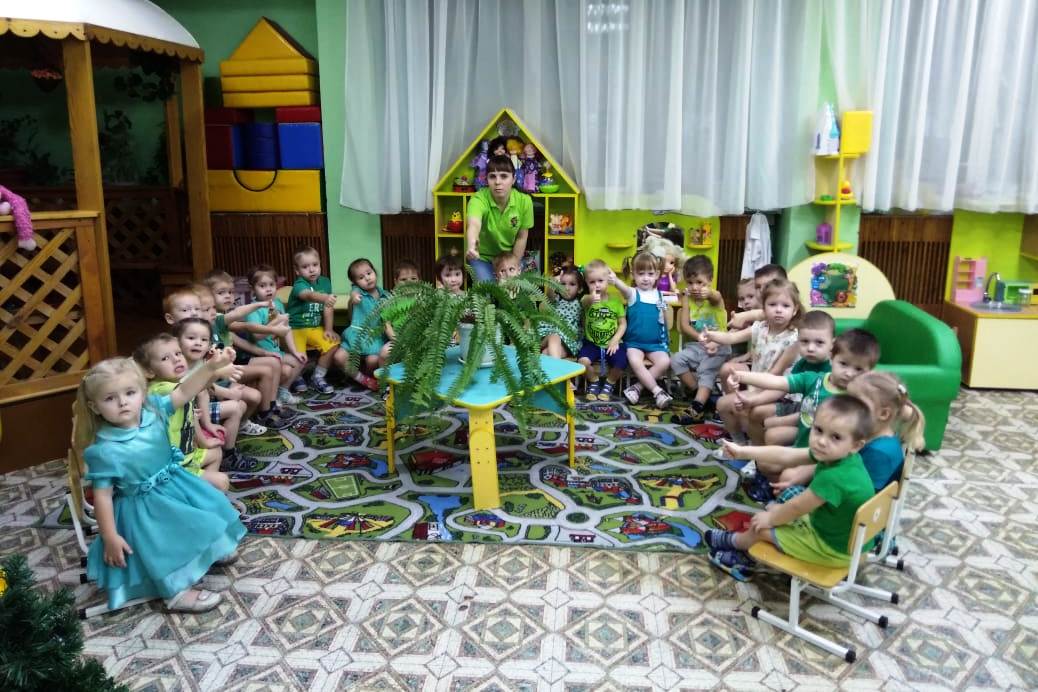 Художественное творчество. Лепка «Овощи – огурчики»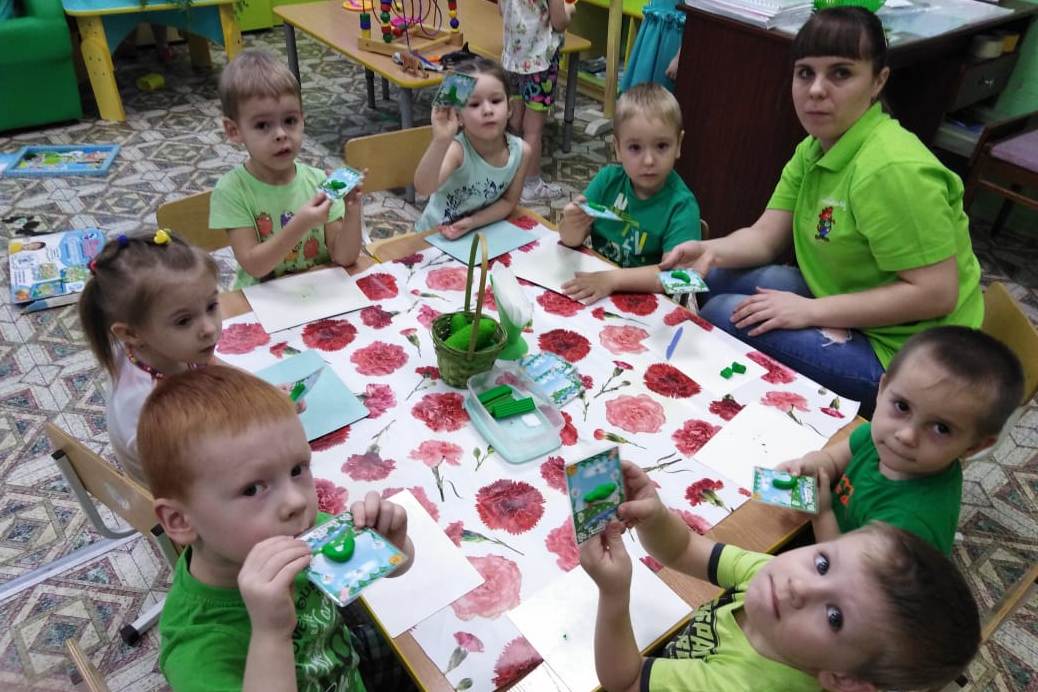 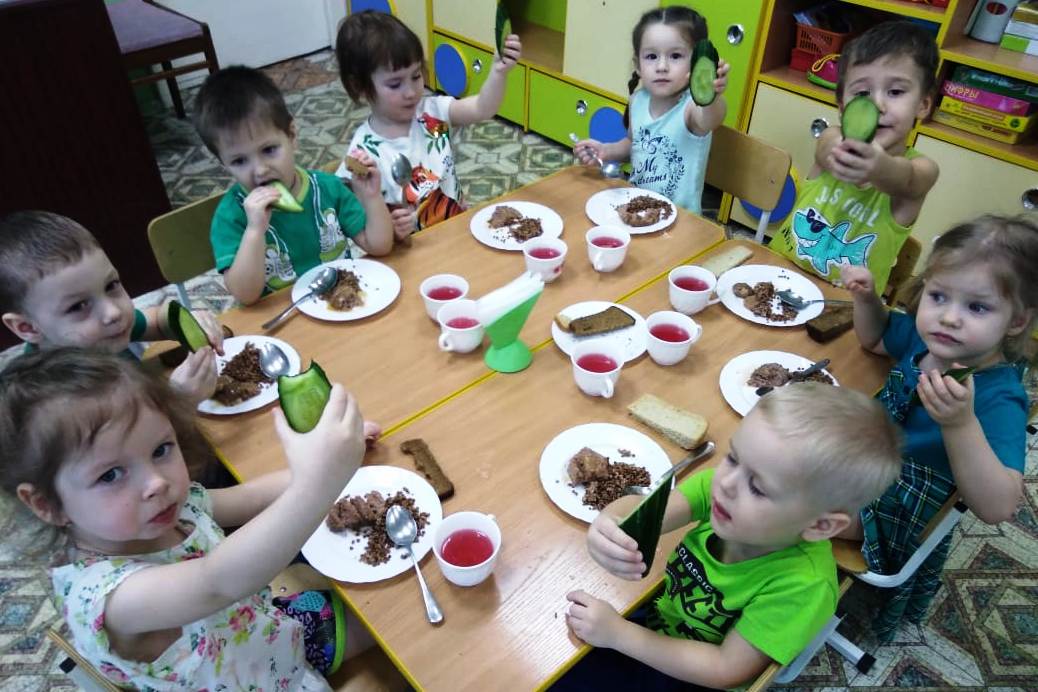 Четверг – Синий деньДидактическая игра: «Иди по голубой дорожке, найдешь голубые сапожки»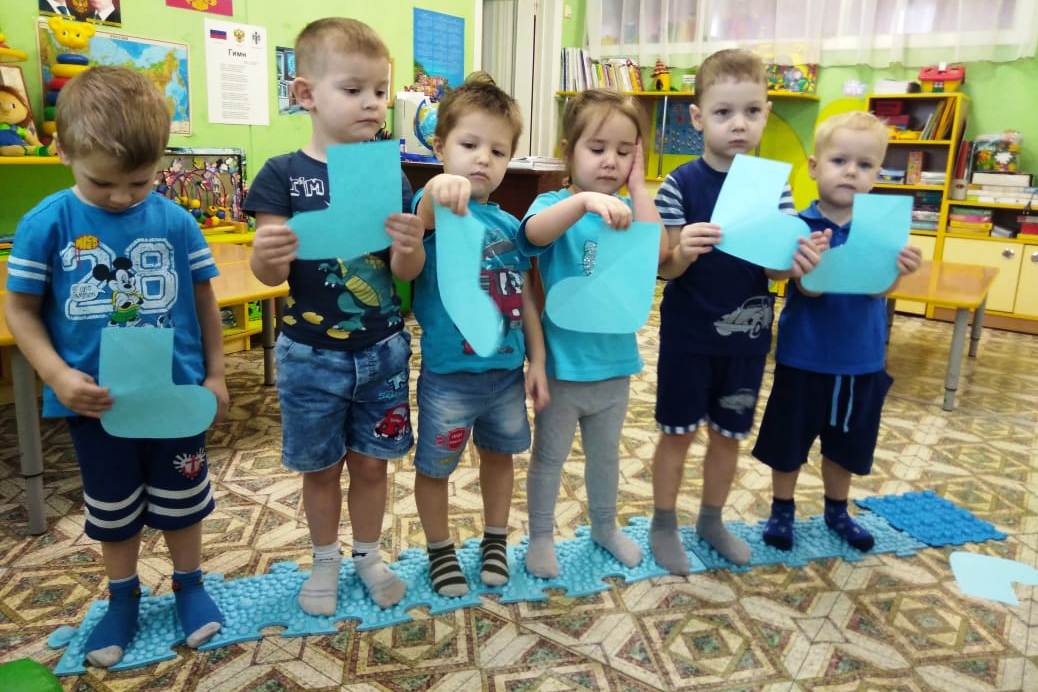 Упражнение на развитие мелкой моторики рук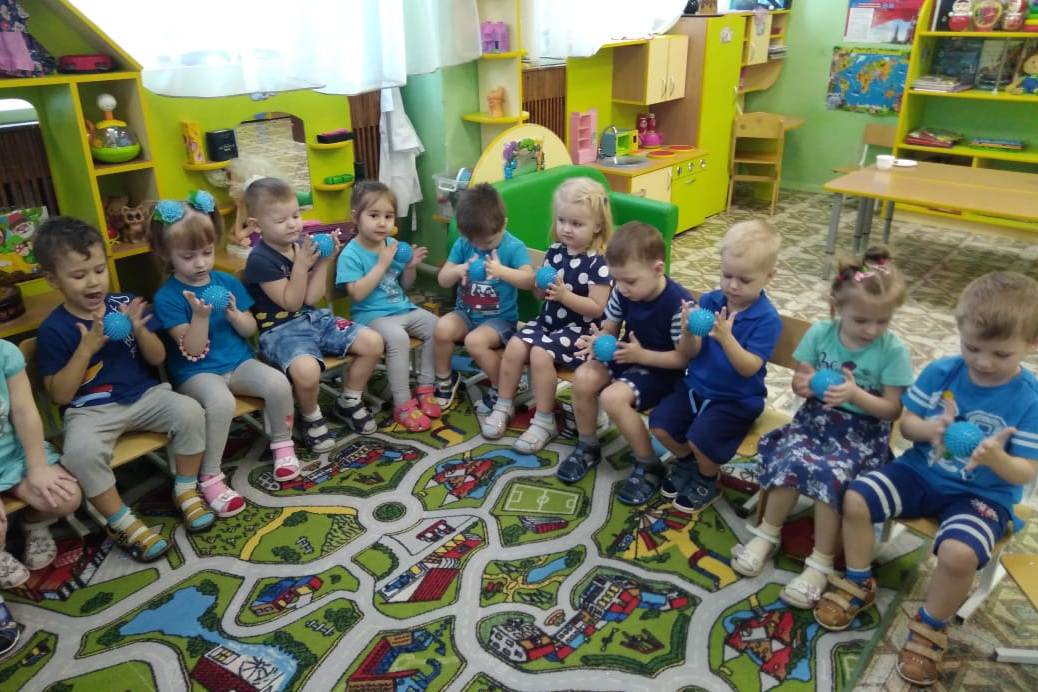 Решение проблемной ситуации. «Что обозначено на глобусе голубым цветом».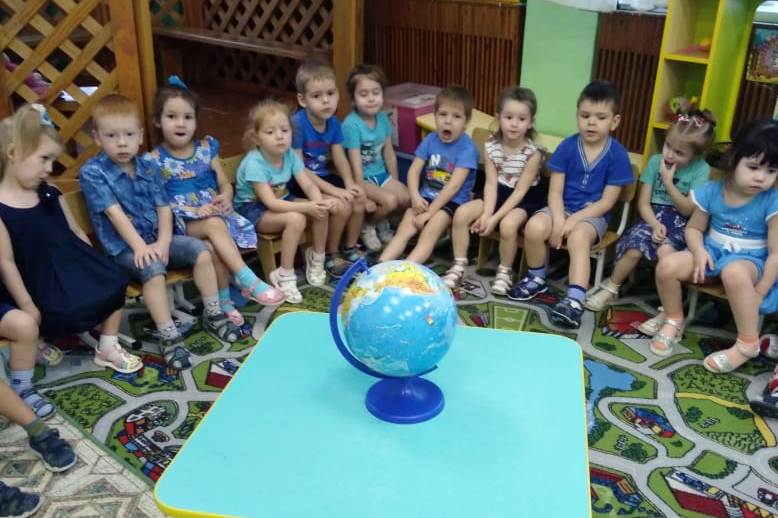 Художественное творчество. Рисование «Волны»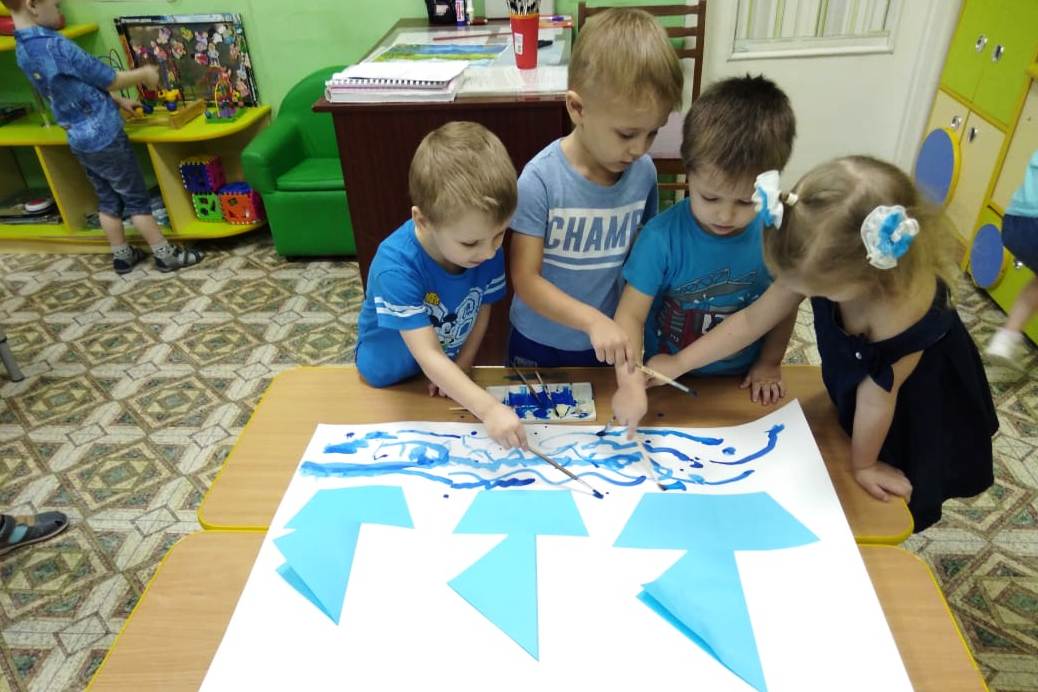 «Волшебница вода»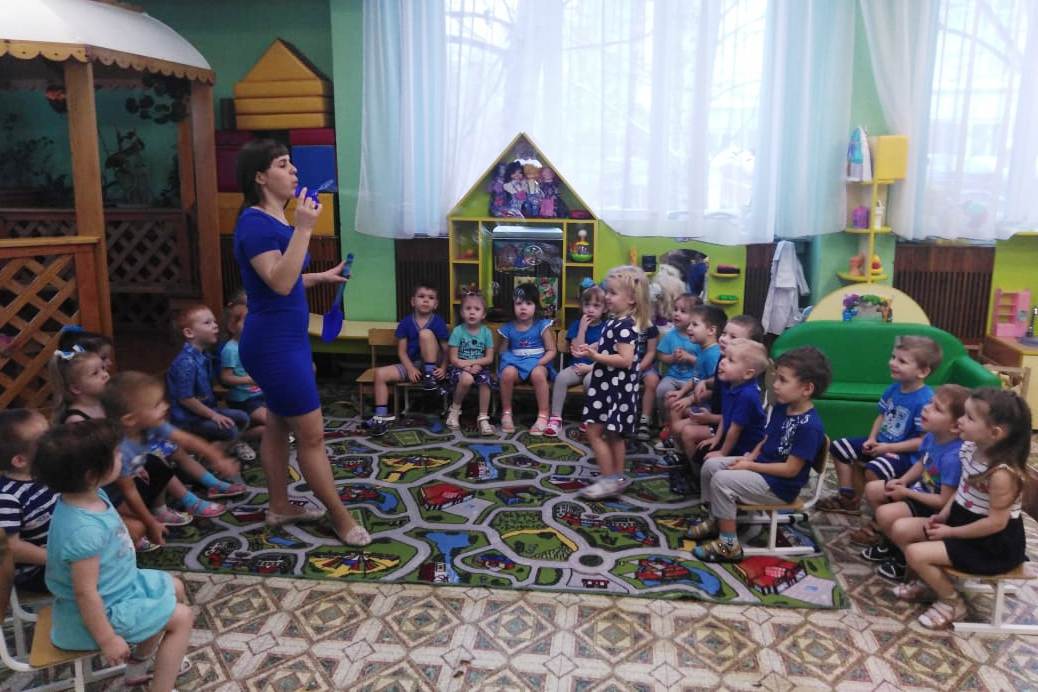 Пятница – Разноцветный деньУпражнение на развитие мелкой моторики рук: «Радуга-дуга»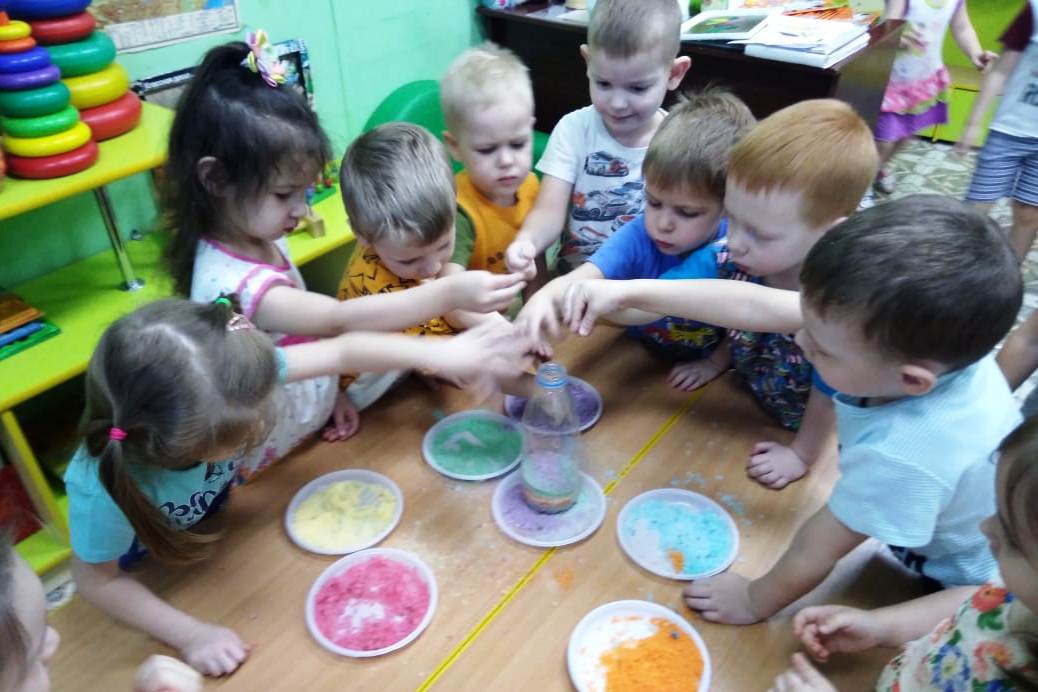 Подарок гномику «Цветик-семицветик»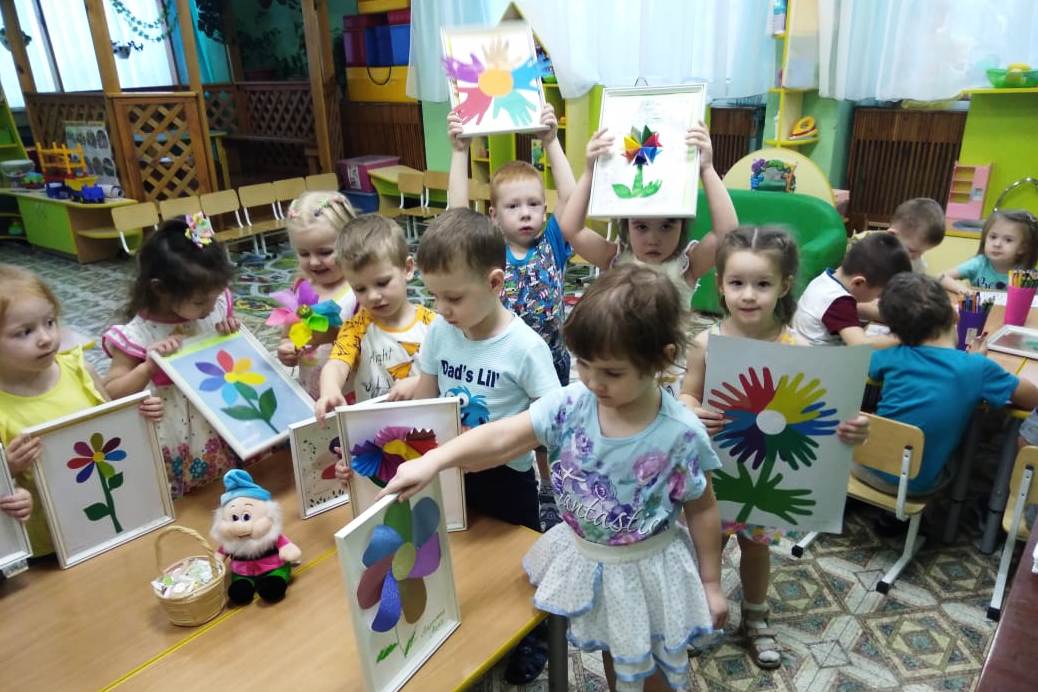 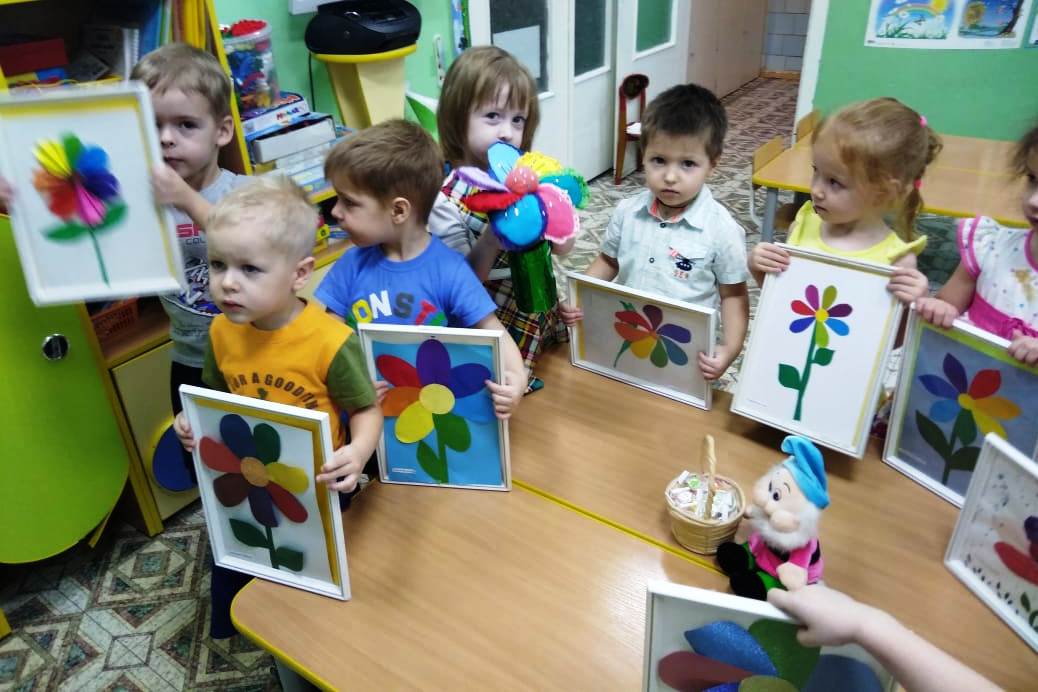 